TU University XXX EnsembleProfessor Wonderful Conductor, director 
presents

A concert of varied music with insert pagesCenter for the ArtsRecital HallSunday, October 20, 2019 	3:00 PMDo not type anything on this pageOffice will remove this text before printing. PROGRAMProfanation (1942, arr. 1952)	Leonard Bernstein	from Symphony No. 1 “Jeremiah”	(1918–1990)		trans. Frank BencriscuttoRush (2008, arr. 2017)	Jonathan Leshnoff		(b. 1973)		trans. Christopher CicconiPremiere PerformanceLincolnshire Posy (1937)	Percy Grainger	I. Lisbon	(1882–1961)	II. Horkstow Grange	III. Rufford Park Poachers	IV. The Brisk Young Sailor	V. Lord Melbourne	VI. The Lost Lady FoundINTERMISSIONOn This Bright Morning (2013)	David Maslanka		(1943–2017)Greensleeves (arr. 1962)	Traditional		trans. Alfred Reed		(1921–2005)Pictures at an Exhibition (1874, arr. 2012)	Modest Mussorgsky	Promenade	(1839–1881)	Gnomus	trans. Paul Lavender	The Old Castle	Tuileries	Bydlo	Ballet of the Chicks in their Shells	Samuel Goldenberg and Schmuyle	The Marketplace at Limoges	Catacombs: Sepulcrum Romanum	Promenade: Con Mortuis in Lingua Mortua	The Hut on Hen’s Legs (Baba-Yaga)	The Great Gate of KievPlease silence all electronic devices.The use of recording equipment and photography without prior permission of the Department of Music is strictly prohibited.For your own safety, look for the nearest exit. In case of emergency, walk; do not run to that exit.TOWSON UNIVERSITY SYMPHONIC BANDEnsemble PersonnelFLUTEKendall ApplebyCarrie Barrett*+Francis DavisJawhara EdwardsEmily GreenNatalie Gries Marissa RamslandOBOEMegan Dohler*+Nora Windsor Eb CLARINETElise ShoemakerBb CLARINETJon AdamsJacob AllisonAmanda Dumm*+# Caitlin GilbertJason Gonzales Emili HendersonLily HenslerNichole LivingstonKarley LovelaceColleen MichaelAlly QuealeMorgan ScholtesALTO CLARINETChristina DonallBASS CLARINETPolina NikanorovaVeronica Robb*+Monica SchreiberCONTRA BASS CLARINET Ian Lazeranko*+BASSOONLester Dockery*+Brigit HendersonALTO SAXOPHONETyler BielatowiczEddie DeGrangeElizabeth Dumm+*Leonardo WhiteTENOR SAXOPHONEAlexis BoydCraig JessupBARITONE SAXOPHONEChris RoseFRENCH HORNAeryn GoldsteinJoshua FlemingLeah KwiatkowskiAnthony PaneiScott Taylor*+TRUMPETTara BrambleNaomi ConawayJackson CummingsEvelyn HainesPaul LoebachBecca Moorman*Kevin Stacey+Emily WoseChloe WynnTROMBONECaleb BloomquistJosh Bock*+Laura DavisGrace LarsenSarah WicklessStephen WoodallEUPHONIUMZac Al-RadiedehDerick EkekweJonathan Fleming*+Kelley LouderBrennan TraubeMatthew WaitsTUBAJosh AlfordChris JonesCarisse PhillipsJustin Woodbury*+DOUBLE BASSAndrew Utz*+PIANOVirginia Moses*+HARPMaura Tull*+PERCUSSIONJoe Dennis*Declan Hughes Aldo Rivera RenteríaGilbert Rupp*Andrew Schwartz Corey Sittinger Braeden Travers Daniel Venable Zachary Wilson * section leader# concert master+ section principal playerFriends of the Arts Donor Listing 2022-2023We are deeply grateful to our donors for investing in Towson University’s College of Fine Arts and Communication.  We recognize the following alumni, friends, students, faculty, staff, corporations, foundations and other organizations that supported the college through the Towson University Foundation with annual gifts of $1,000 and above from July 1, 2022 through June 30, 2023.$50,000+Harold J. Kaplan * $25,000-$49,999AnonymousJamie A. Breazeale '84 & Gregory A. Breazeale '84E. Rhodes and Leona B. Carpenter FoundationPeggy & Yale Gordon Charitable TrustGinger Ross '80$10,000 to $24,999The William G. Baker, Jr. Memorial FundBaltimore Community FoundationBaltimore County Commission on Arts and SciencesGreg S. Faller Jerry GietkaJerry's Fund Foundation, Inc.Steven E. Lane '77William Murray '08, '11Kathleen Shiota & Yoshinobu Shiota$5,000 to $9,999Ira J. and Mary K. Basler Foundation, Inc.Marsha P. Becker '99Christine E. Connelly & Steven M. Mister '85Connelly-Mister FundVira Jo DenneyJohn G. DreyerMaury Donnelly & Parr, Inc.Lauri Mitchell & David E. MitchellStephanie L. Papadopoulos & Nickolas PapadopoulosThe Romita FundAllan G. ScottJoanne P. Vatz '78 & Richard E. VatzNancy E. Wanich-Romita '00 & Victor J. Romita$2,500 to $4,999Keith L. Ewancio '94 '07Montcalmo Family Charitable FundBonnie J. Montcalmo & Anthony J. MontcalmoThe Presser Foundation$1,000 to $2,499Allegis Group Foundation AnonymousBeth M. Arman & Robert M. MintzAsia Collective Night MarketEileen Auen '85 & Jeff G. Auen '84Meghan V. Behm & Scott A. BehmThomas B. Beyard '77Comerica Charitable TrustRobert A. CookDorothy F. Curley Tecklenburg '77 & John C. Tecklenburg IIRuth L. Drucker Rosalind Ehudin & Alan ShecterMike T. Flanagan '02Delores S. HarveyNhung T. HendyRodica I. JohnsonDeb-Jaden-Kyla Kielty FoundationDeborah KieltyBeth C. Littrell & Keon W. Littrell '98William C. McNamara '94 '98 Jane G. Murphy & Michael A. MurphyBrian K. O'Connell '87O'Shea/Auen Charitable FundPhyllis A. Parker & James T. Parker IIKari B. Paulson & Brian W. MurrayMichele G. Renaud '85 & James W. RenaudKaren F. Silverstrim & Melanie L. PerreaultAlan Shecter Charitable Gift FundThree Arts Club of Homeland, Inc.Towson University Black Alumni AlliancePerry Witmer & Corey A. Witmer '99Great care was taken to ensure the accuracy of this listing, and we would appreciate your sharing with us any errors or omissions.  Please direct inquiries to Sarah Smith, Associate Director of Advancement Services, at 410-704-3375 or sarahsmith@towson.edu.   To support the College of Fine Arts and Communication, scan the QR code, visit towson.edu/GiveToCOFAC or contact Hilary Saunders at hsaunders@towson.edu or 410-704-4681.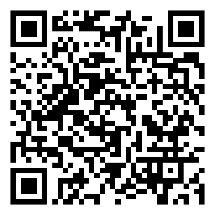 Take a SeatThe Department of Music welcomes your support of our high- quality programs and artistic endeavors. Your donations help support music student scholarships, tours by student ensembles and recordings of student groups. In recognition of a contribution of $500, we will place a permanent plaque on a seat in the Center for the Arts Recital Hall; a donation of $250 will purchase a plaque in the Harold J. Kaplan Concert Hall. Please make your check payable to Towson University Foundation and forward it to the Department of Music, Towson University, 8000 York Road, Towson, Maryland 21252-0001. Please print the name as you would like the plaque to appear, and include your name, address, and phone number with the payment. Your contribution is tax-deductible to the extent of the law. Your company may match your gift to the Towson University Department of Music. Contact your employer for forms. For further details please contact Dr. Phillip Collister-Murray at 410-704-2143 or pcollister@towson.edu. Thank you for supporting the Department of Music at Towson University:https://www.towson.edu/cofac/departments/music/support.htmlSupport Us!Learn of the many ways you can support the 
Department of Music’s students and programs: https://towsonuniversity.givingfuel.com/department-of-musicSpecial ThanksRegina Carlow, Dean, College of Fine Arts and CommunicationGreg S. Faller, Associate Dean, College of Fine Arts and CommunicationPhillip Collister-Murray, Chairperson, Department of MusicAaron Ziegel, Assistant Chairperson, Department of MusicSeth Schwartz, COFAC Facilities and Operations ManagerAshley Gregg, COFAC Events and Operations CoordinatorMary Ann Criss, Assistant to the Chairperson, Department of MusicKaren Gempp, Administrative Assistant II, Department of MusicJohn Spivey, Computer/Audio Manager, Department of Music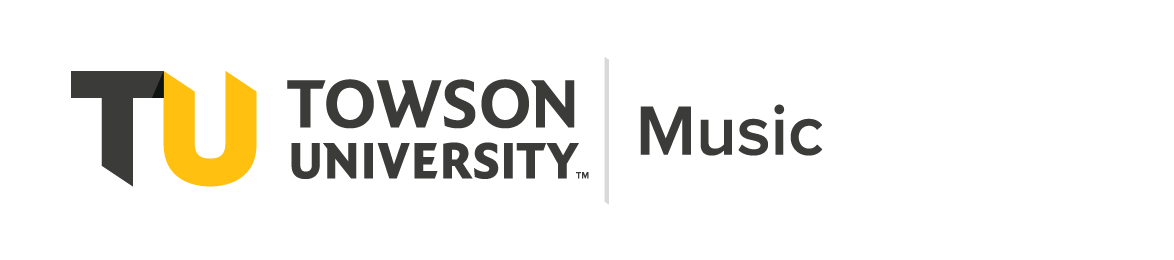 The Department of Music offers a comprehensive program that includes both undergraduate and graduate studies. Providing a strong liberal arts and sciences education to a diverse student population, the department’s programming encompasses a broad range of musical opportunities for majors, minors, and non-majors in a learning environment supported by an excellent and diverse faculty. The Department stresses the intellectual and musical development of each student, regardless of background. Students are exposed to coursework and performance opportunities in Western art music, jazz, popular genres, and music of other cultures. The Department of Music enriches the cultural life of the region with its scholarship and through concerts by students, faculty and distinguished guests, lectures, and other public presentations.
The Department of Music is accredited by the National Association of Schools of Music and the Maryland State Department of Education.We appreciate your continued support to the Towson University Foundation for music scholarships and events. Every gift helps us to provide the highest quality education to our students as well as outreach programs in the community. 
Please donate today:https://towsonuniversity.givingfuel.com/department-of-music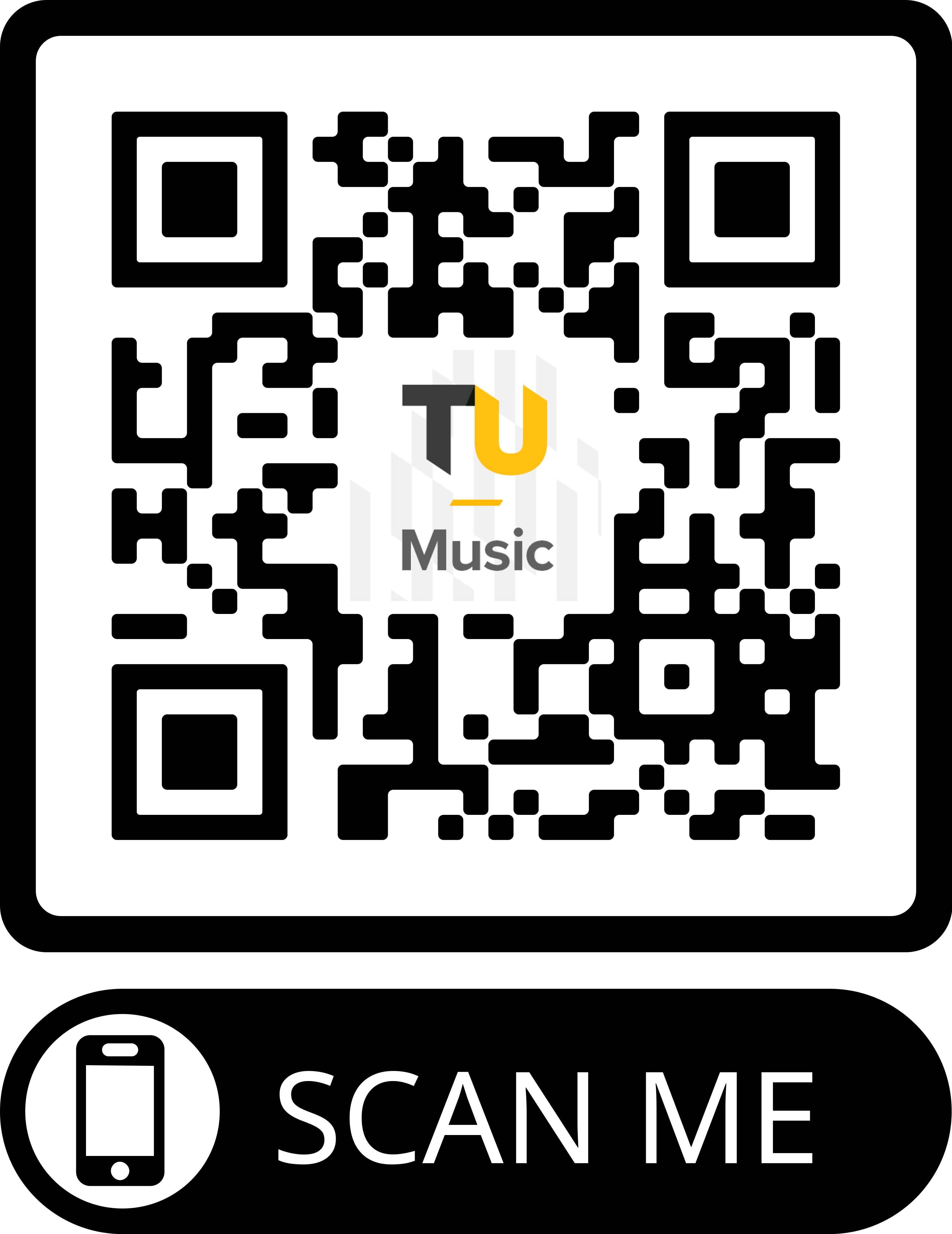 Like us on Facebook: Towson University Department of MusicDepartment of Music • Center for the Arts, Room #3095
Phone: 410-704-2839 • Fax: 410-704-2841
www.towson.edu/music • Hours: Monday – Friday, 8:30 a.m. – 5 p.m.